INSTITUTE OF AERONAUTICAL ENGINEERING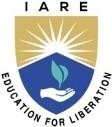 (Autonomous)Dundigal, Hyderabad - 500 043Performance Appraisal Scoring System (PASS) Non Ph.D Faculty(APRIL / AUGUST / DECEMBER)Name of the Faculty: _____________________________Emp. ID: __________________________ Designation:____________________________________Department:________________________ Experience at IARE (in Years):________________Month and Year: _______________________General Instructions:Expected Value: Non PhD is 60 / 100 and pursuing PhD is 70 /100If space provided in the columns is inadequate, use separate sheet and mark it as annexure.Filled in form along with all supporting documents is to be submitted to Dean of policies and Internal Audit.Date:Signature S NoParameterParameterExpected valueExpected valueDetailsDetailsDetailsDetailsDetailsDetailsDetailsDetailsDetailsDetailsDetailsDetails1Research publication titles in refereed and indexed journals (SCI/SCIE/Scopus)(Max. score 20)Research publication titles in refereed and indexed journals (SCI/SCIE/Scopus)(Max. score 20)222Research publication titles in Scopus indexed International Conferences(Max. score 10)Research publication titles in Scopus indexed International Conferences(Max. score 10)223Chapters in books published by National and International Level   publishers, with ISBN/ISSN number (Max. score 5)Chapters in books published by National and International Level   publishers, with ISBN/ISSN number (Max. score 5)114Text/Reference books published by International Publishers, with ISBN/ISSN number(Max. 10 per book for single author)Text/Reference books published by International Publishers, with ISBN/ISSN number(Max. 10 per book for single author)115Citation Index Count (3)Source: Scopus / Google ScholarCitation Index Count (3)Source: Scopus / Google Scholar--Earlier (Till Last month)Earlier (Till Last month)Earlier (Till Last month)Earlier (Till Last month)Earlier (Till Last month)Earlier (Till Last month)At PresentAt PresentAt PresentAt PresentAt PresentAt Present5h – Index(2)Source: Scopus /Google Scholarh – Index(2)Source: Scopus /Google Scholar--Earlier (Till Last month)Earlier (Till Last month)Earlier (Till Last month)Earlier (Till Last month)Earlier (Till Last month)Earlier (Till Last month)At PresentAt PresentAt PresentAt PresentAt PresentAt Present6IPR Activities(Patents / Industrial Designs only)Source: IPO / WPO (Max. score 15)IPR Activities(Patents / Industrial Designs only)Source: IPO / WPO (Max. score 15)1+1+11+1+1Filled (2)Filled (2)Filled (2)Filled (2)Published (5)Published (5)Published (5)Published (5)Published (5)Granted (8)Granted (8)Granted (8)6IPR Activities(Patents / Industrial Designs only)Source: IPO / WPO (Max. score 15)IPR Activities(Patents / Industrial Designs only)Source: IPO / WPO (Max. score 15)1+1+11+1+17Submitted proposal/s for Funded Research Scheme(Max. score 10)Submitted proposal/s for Funded Research Scheme(Max. score 10)11(FDP / Workshop / Seminar / Conference / Awareness Programs / Science fair / Brain Storming Sessions etc.)(FDP / Workshop / Seminar / Conference / Awareness Programs / Science fair / Brain Storming Sessions etc.)(FDP / Workshop / Seminar / Conference / Awareness Programs / Science fair / Brain Storming Sessions etc.)(FDP / Workshop / Seminar / Conference / Awareness Programs / Science fair / Brain Storming Sessions etc.)(FDP / Workshop / Seminar / Conference / Awareness Programs / Science fair / Brain Storming Sessions etc.)(FDP / Workshop / Seminar / Conference / Awareness Programs / Science fair / Brain Storming Sessions etc.)(FDP / Workshop / Seminar / Conference / Awareness Programs / Science fair / Brain Storming Sessions etc.)(FDP / Workshop / Seminar / Conference / Awareness Programs / Science fair / Brain Storming Sessions etc.)(FDP / Workshop / Seminar / Conference / Awareness Programs / Science fair / Brain Storming Sessions etc.)(FDP / Workshop / Seminar / Conference / Awareness Programs / Science fair / Brain Storming Sessions etc.)(FDP / Workshop / Seminar / Conference / Awareness Programs / Science fair / Brain Storming Sessions etc.)(FDP / Workshop / Seminar / Conference / Awareness Programs / Science fair / Brain Storming Sessions etc.)8Innovation in Product development - Proposal/submitted to MSME / ASPIRE / HIBI / DSIR / Others (Max. score 15)Innovation in Product development - Proposal/submitted to MSME / ASPIRE / HIBI / DSIR / Others (Max. score 15)119Consultancy Work undertaken(Max. score 10)brief detailsConsultancy Work undertaken(Max. score 10)brief details10SELF-TARGETThree product development proposals you would like to carry out in the next 3 months (submit a copy of 200 word abstracts)10SELF-TARGETThree product development proposals you would like to carry out in the next 3 months (submit a copy of 200 word abstracts)10SELF-TARGETThree product development proposals you would like to carry out in the next 3 months (submit a copy of 200 word abstracts)11ORCID IDORCID ID12ResearchGate IDResearchGate ID13Academia IDAcademia ID14Rate yourself the satisfaction level of your research work (on a ten-point scale, zero is the lowest & ten is the highest)Rate yourself the satisfaction level of your research work (on a ten-point scale, zero is the lowest & ten is the highest)12234556678891014Justify your ratingJustify your rating